Community Legal Services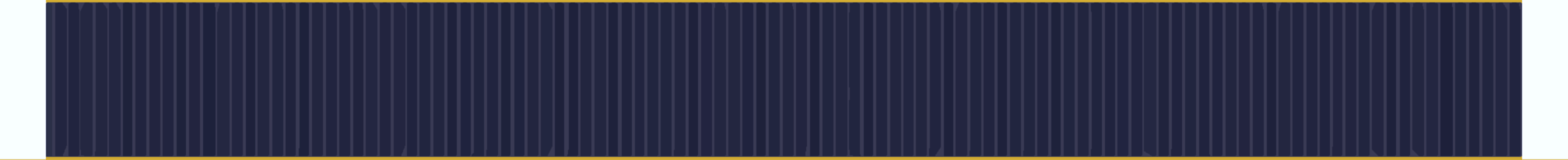 Family Advocacy HotlineParents!Are you being investigated by DHS?Are you receiving DHS services?Are you unsure about your rights or how to proceed?The Family Advocacy Hotline offers confidential information, advice and referrals for parents involved with DHS or the CUAs.What We Can Do: Meet with you and review your legal rights and responsibilitiesHelp you understand the DHS/CUA processRefer you to other places that may be able to helpEvaluate whether we can represent you in dependency court or in your DHS investigationGive you contact information for your attorney, if you already have oneWhat We Can’t Do:If you already have an attorney, we cannot offer advice or representationIf we have a conflict of interest, we may not be able to helpHow to Get Help:By Phone: Call the Family Advocacy Hotline at (215) 981-3765 Monday-Friday, 9am-5pmIn Person: Walk-Ins Accepted Monday and Wednesday, 9am-12pm at 1424 Chestnut Street, or 8:30am-12pm at 1410 W. Erie Avenue